BURSARY APPLICATION FORM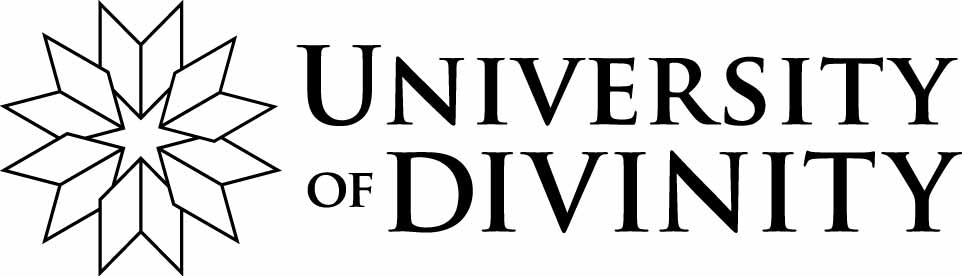 Version date: 31 January 2023Please read the Bursary Policy prior to completion of this form. Please submit this form to:	Daniel MonkAccountant	Office of the Vice-Chancellor	90 Albion Road, Box Hill VIC 3128	Email dmonk@divinity.edu.au 	Personal detailsPersonal detailsFull NameStudent IDCollege/SchoolEnrolment detailsEnrolment detailsCourse in which you are enrolledDate you commenced this courseExpected completion dateNumber of units this semester OR equivalent full-time study loadFinancial informationFinancial informationAre you eligible for FEE-HELP?Are you receiving FEE-HELP to pay your tuition fees?Are you eligible for Austudy or other Centrelink support?Are you receiving Austudy or other Centrelink support (please specify)?What are your main sources of financial support? If you are a research student receiving RFS or RSS scholarship please state this.Please state the reasons why you are applying for a bursary (attach a separate sheet if necessary).For what amount of money are you applying?How do you intend to use bursary assistance, if granted?DeclarationI confirm the above information is true and accurate. DeclarationI confirm the above information is true and accurate. DeclarationI confirm the above information is true and accurate. DeclarationI confirm the above information is true and accurate. Applicant signatureDateStatement of College or School supportAn officer from a College or School must sign this application and may attach a statement of support.Statement of College or School supportAn officer from a College or School must sign this application and may attach a statement of support.Statement of College or School supportAn officer from a College or School must sign this application and may attach a statement of support.Statement of College or School supportAn officer from a College or School must sign this application and may attach a statement of support.Officer name and positionOfficer signatureDateOffice of the Vice-Chancellor use onlyOffice of the Vice-Chancellor use onlyOffice of the Vice-Chancellor use onlyOffice of the Vice-Chancellor use onlyDate receivedParadigm checked?Outcome and funds awardedDate considered Date student notified of outcome